x = "abcdefghijklmnopqrstuvwxyz1234567891-"
x = int(x[30])
x= x + x +1
x = x – x
x = x - x + x
x = x * x + x
x= x - x - x + x - x - x + x - x - x + x - x - x + x - x - x + x - x - x + x - x - x + x - x – x
x = (x -(( x - x - x)*( x - x - x + x - x - x)))* x
x = int(x + x + x + (x * x)+ x /( x - x - x - x + x - x))
x = x + x - x - x - x + x - x + x - x - x 
x = int(str(x)[ x + x - x - x -1]+str(x)[x])
x = len(x) – x
x = int((x + x * x)/( x - (x + x)))
x = x + (x - x)
x = int((x -( x + x))/( x - x - x))
x = (x - x) + x + x + x - x + x 
x = x + (x -( x + x))
x = int(x [(x - x + x)])
x = int(str(x)[( x- x)]+str(x)[ x -( x + x + x)])
x = int((x * (x - x ) - x))
print(x[x]+ x[x]+ x[x]+ x[x]+ x[x]+x[x]+x[x]+x[x]+x[x]+x[x]+x[x]+x[x]+x[x]+x[x]+x[x]+x[x]+x[x]+x[x]+x[x])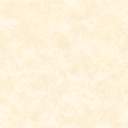 